Brief on Vincent’s 1000words essayTopic: Choose one of the above models which relates to our current schools' curriculum and educational reform. 1) Search from the lit. the origin and meaning of the model.2) Identify the strength and weakness of the model.3) Make comparision and association of concepts btw the model and current PE educational reform.4) Give an overall comment on the practicality of the modelDun need to write this part 'Search for and suggest the examples of the model'                         Deadline: SEp26th, 2016       Wordcount: 1000words           References: AT least 18Expected grade: A Just search for and suggest examples of the model from books and email to me (this part will not be included inside the soft copy paper)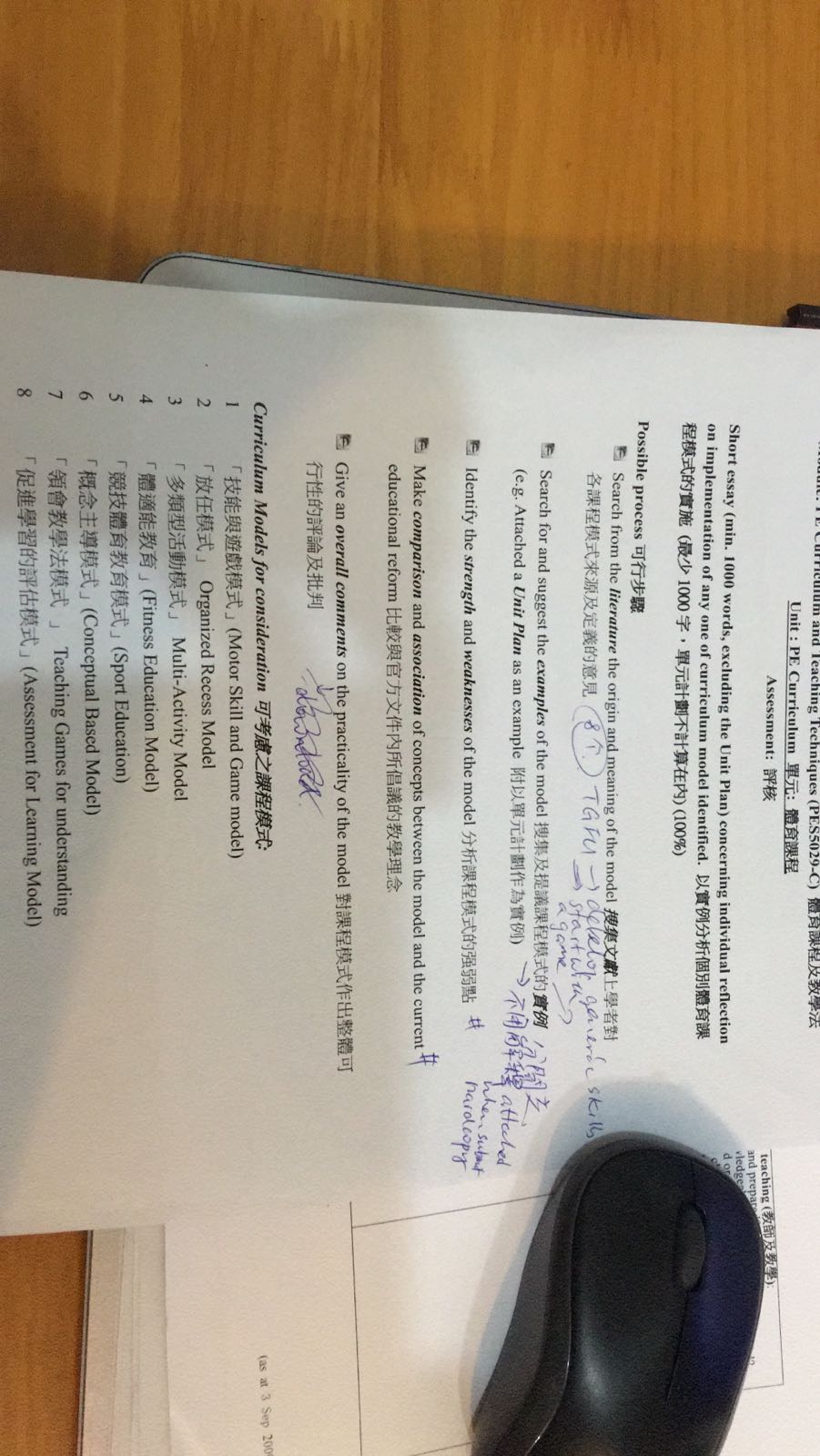 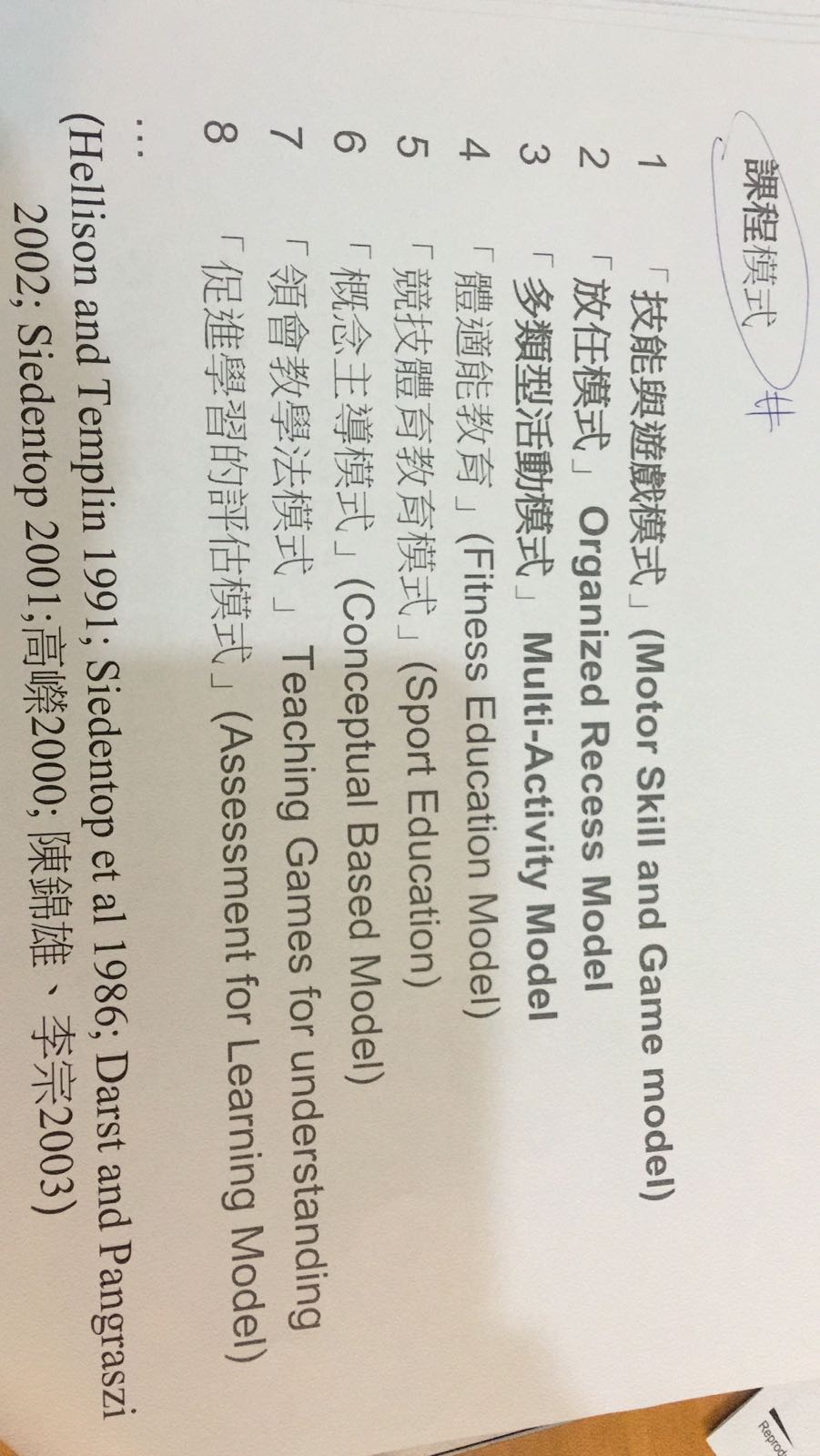 